 português – pronomes 	Leia a tirinha do cartunista estadunidense Charles Schulz. Nela, Sally conversa com seu irmão Charlie Brown.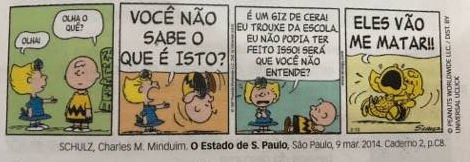 Observe as palavras que Sally utiliza em suas falas:Ela usa essas palavras para referir-se a alguém ou alguma coisa. Indique a que ser cada uma dessas palavras se refere? __________________________________________________________________________________________________________________________________________No último quadrinho, a palavra eles também se refere a alguém. A quem? __________________________________________________________________________________________________________________________________________Use somente pronomes demonstrativos para completar as frases abaixo: _____________________________bolsa é minha e ______________________________ ali é sua. ______________________________ brincos que você está usando lhe ficam muito bem. ______________________________violão é maior do que _____________________________.Fabiano, de quem é ______________________________ relógio que está no seu braço?______________________________ não vai dar certo; ______________________________ não. Grife os pronomes demonstrativos: Aquela rosa murchou.Isto é seu ou do seu primo?Esta bola é minha.Você pegou aquele livro da estante? Aqueles moleques são espertos.Crie três frases com pronomes demonstrativos de sua escolha. ____________________________________________________________________________________________________________________________________________________________________________________________________________________________________________________________________________________Você		isto		eu		isso 